
Notulen van de vergadering van 19 december 2019Plaats: Klimop, Kerkstraat 2  te Koudekerke Aanwezige leden van de dorpsraad: J. van Beers (notulist) B. Fleurbaaij, G. Herwig (voorzitter), P. Holtring, D. Noorlander-van der Lee, H. Sakkers. Aanwezige niet-leden: M. Bosselaar (Dorpsvereniging),H. Kloosterman (belangstellende), W. Waters (belangstellende), P. Wielemaker (PKN), M. Osté (gemeenteraad, VVD), I. Rijke (gemeenteraad, PvdA/GL), P. Wisse (gemeenteraad, CDA) en M. Steketee (kernwethouder). Afwezig met kennisgeving: M. Minderhoud, (kernambtenaar) en A. van Haperen (secretaris)Opening en mededelingen.Voorzitter Guido Herwig opent om 20.00 uur de vergadering en heet iedereen welkom. Mededelingen:Anton van Haperen, onze secretaris, is afwezig en daarom zal Jan van Beers deze keer de notulen verzorgenMark Minderhoud is onze nieuwe contactambtenaar van de gemeente en gaat in de gemeente o.a. over de duurzaamheid.Ons bereikte het droevige bericht dat ons oud-lid van de dorpsraad Jaap Duininck op 66-jarige leeftijd is overleden. Wij zullen een condoleance versturen.2.     Vaststellen agenda:Agenda wordt vastgesteld.3.	Vaststellen van de notulen van de vergadering van 24 oktober 2019.Notulen zijn akkoord. Naar aanleiding van: Bankertstraat: Peter Holtring gaat nog langs, telefonisch lukt het niet.Hans Sakkers (kent de situatie) vertelt het volgende: De 2 bewoners wonen er nog steeds, betalen goedkope (halve) huur in verband met het slechte onderhoud, aan de Duitse eigenaar.Omwonenden klagen steen en been, maar wordt geen zichtbare actie ondernomen.Marcel Steketee gaat de veiligheid bekijken, denk hierbij aan onderhoud CV / geiser dit alles op grond van het slechte onderhoud.De bomenkap door het waterschap komt ter sprake. Enkele bewoners hebben bezwaar, maar anderen vinden het noodzakelijk in verband met de veiligheid (denk aan vallende takken e.d.) . 4. 	Ingekomen en uitgegane stukkenDe lijst van ingekomen post wordt doorgenomen. Dat geeft aanleiding tot de volgende afspraken / acties:Hans Sakkers is in contact met de gemeente over het paneel bij de toegang strand overgang Dishoek. Dit overleg verloopt goed.Terugkoppeling Speelruimtebeleid, staat op agenda.5. 	Recente ontwikkelingen in lopende zakenTerugblik inwijding oorlogsmonument op 2 november j.l.:Dorine vertelt dat er grote dankbaarheid en zeer grote erkentelijkheid vanuit Engeland is getoond. De Engelsen waren ontzettend tevreden over de perfecte organisatie.Ook dank aan de gemeente, speciaal voor de 2 ambtenaren, voor de perfecte voorbereiding en volledige medewerking.Dank aan Stichting Kous voor het gebruik van de tent.Ook dank aan Louis van Vlaanderen voor de geweldige medewerking van hem.Ook Duinlust wordt bedankt voor de prima catering.Vraag: Adriana heeft nog een doos met spullen staan, waar kan deze naar toe? Hans Sakkers neemt dit op zich en zal de doos naar John brengen.Naar aanleiding van deze terugblik deelt Hans Sakkers nog mede dat per 21.12.2019 wekelijks een rondleiding kan plaatsvinden door het duingebied. Dit kan alleen onder leiding van Staatsbosbeheer en men dient zich van te voren aan te melden bij Staatsbosbeheer. Inrichtingsschets Dorpsplein:Peter Holtring heeft overleg gehad met de gemeente: De gemeente zegt dat er de komende 2 jaar geen ruimte voor is opde reguliere begroting en dat er ook niets in de planning is opgenomen.In overleg met de gemeente hebben Peter en Anton een bureau gevraagd voor een offerte om van de schets een plan te maken dat uitgevoerd kan worden. Deze offerte is er inmiddels. Ambtelijk is met de gemeente is afgesproken dat de dorpsraad deze offerte naar de gemeente wordt gestuurd met het verzoek om te bezien of en hoe hiervoor opdracht kan worden gegeven (actie van Haperen). Stand van zaken woonvisie:Marcel licht toe hoe de stand van zaken is en vertelt dat de ambtenaar die hierover gaat, Jan van Wezel, alle dorpsraden langs gaat om hen te informeren en te horen. Daarna vindt er een update plaats van de woonvisie.Tijdens deze toelichting kwam het voorstel naar voren om de woonvisie / wonen in Koudekerke als thema te gebruiken voor de jaarvergadering op 12 maart 2020. Iedereen ging hiermee akkoord.Situatie Woontrend: Er komt geen Jumbo daar en volgens de eigenaar schijnt er 1 belangstellende te zijn, maar hij wil nog niet vertellen wie, wat en hoe.Situatie paardenbedrijf/manege De Braamhof: Marcel neemt dit mee en komt de volgende vergadering hierop terug (actie Steketee).Speelruimtevoorzieningen:Verbaasd is gereageerd op de abrupte afsluiting na de inventarisatie. Er is een bespreking geweest en er is een rapport, maar er gaat waarschijnlijk iets heel anders gebeuren. Advies Marcel: neem contact op met Wilmar Stouten of Bart de Loof of Tim Schaap. Zij weten er meer van.Volgende vergadering weer op agenda zetten (actie van Haperen).Terugkoppeling gesprek Camping Dishoek:Wilma vertelt dat Roompot de camping wil ombouwen van campingplaatsen naar tiny houses en camping glampings (soort safaritenten).Roompot is hierin een hotspot en men vraagt zich af of deze omzetting past in de bestaande kustvisie.Dorpsraad dient wel geïnformeerd te blijven. Wij gaan er niet over, maar kunnen wel aandachtspunten aangeven. Te denken valt aan een verbinding tussen Dishoek en Vebenabos en extra aandacht aan de natuurontwikkeling in dat gebied.Vraag is: Hoe staat de gemeente hierin en wordt er gepraat met de bewoners van Dishoek?Wilma vraagt nogmaals aandacht voor de uitrit in Dishoek met de Kaapduinseweg en John O. Forfarstraat. De situatie is levensgevaarlijk. N.a.v. deze verkeersgevaarlijke situatie komt de levensgevaarlijke situatie in de bocht van de Vlissingseweg tegenover over boerderij De Lange en de afslag naar de Lammerenburgweg ter sprake. Daar wordt al langere tijd gebouwd en staat diverse auto's links en rechts geparkeerd, ook op fietspad en het is een gevaarlijke uitrit.Marcel zal deze situatie meenemen en (laten) bekijken (actie Steketee).Vergaderdata 2020:De voorgestelde data overlappen deels met raadsvergaderingen. In overleg met het secretaresse van de kernwethouder zijn daarom de volgende (nieuwe) data gepland: 20 februari, 23 april, 25 juni, 3 september en 19 november. De jaarvergadering wordt gehouden op 12 maart 2020Voorstel thema voor jaarvergadering: Woonvisie / wonen in Koudekerke.Rondvraag:Wilma vraagt waar ze met klachten over de bomenkap en snoeiwerkzaamheden terecht kan. Dit wordt opgenomen met ambtenaar Sam de Visser.Hans Sakkers vertelt nog dat de Historische Werkgroep bezig is om een wandeling te maken door oud en nieuw Koudekerke met als aandacht: de vele soorten woningen en wijken als uiting van veranderde inzichten in de kwaliteit van wonen. Omdat Koudekerke relatief klein is, is het een mogelijkheid om de verschillende bouwstijlen op korte afstand van elkaar te kunnen vergelijken.Dorine is naar de vergadering van Kous geweest: Er was een grote opkomst en Stichting Kous heeft zichzelf opgeschud Er wordt een vernieuwde opzet gekozen, bij de uitvoering worden meer personen betrokken en er wordt meer bekendheid gegeven.Volgende vergadering donderdag 20 februari 2020 Overige vergaderdata in 2020: 23 april, 25 juni, 3 september en 19 november. De jaarvergadering wordt gehouden op 12 maart 2020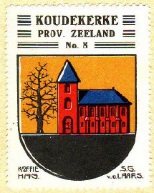 
STICHTING DORPSRAAD KOUDEKERKEdoorlopend overzicht van actiepuntendoorlopend overzicht van actiepuntendoorlopend overzicht van actiepuntendoorlopend overzicht van actiepuntendoorlopend overzicht van actiepuntennrdatumactiewiewanneer114 feb 2019Navragen veiligheid leegstaande woningen BanckertstraatSteketee19 dec 2019224 okt 2019Navragen  woonkwaliteit BanckertstraatHoltring19 dec 2019324 okt 2019Prikken datum voor bezoek Molen De LelieVan Haperen19 dec 2019419 dec 2019Linten oorlogsherdenking naar John DaaneSakkers20 feb 2019519 dec. 2019Brief offerte uitvoeringsplan DorpspleinVan Haperen20 feb 2019619 dec. 2019Nagaan svz verplaatsing BraamhofSteketee20 feb 2019719 dec 2019Agenderen speelruimtevoorzieningen in volgende vergaderingVan Haperen20 feb 2019819 dec. 2019Laten bekijken verkeersveiligheid VlissingsestraatSteketee20 feb 2019